N.E.S.T. Universal Practices   (Non-Negotiables)Follow Curriculum Objectives- Objectives must be met  Curriculum is flexible and can be modified to your students’ needs but overall objective must be accomplished.Daily News is written on board every day.NEST group Circles Up everydayShare-Out every Monday and Check-In every Tues-ThursdayDinner count done every morningAttendance inputted into PowerSchool as soon as possible.Participating in whole school activities such as poster contests, writing campaigns, competitions, etc.Use School-Wide expectations in N.E.S.T.  Set clear expectations from Day 1Give Scholars Daily Roles (not all students need a role- just make sure you have the essential roles picked out and rotate them.)Conference with your students about their ILP (Individual Learning Plan.)  Students will be using Choices 360 to create goals, explore careers and to learn more about themselves through the use of surveys.  Advisors are to play an active role by checking in with students on the careers they are interested in and by having one-one conversations with students about their life goals.Advisors are responsible for printing out their supporting documents found on Weebly for their advisees.Major concerns brought up in N.E.S.T. are to be communicated to appropriate staff. When in doubt-Ms. Blair Advisors support students in Project and Community Service completion.Advisors input portfolio requirements in portfolio tracking doc (see google docs.)Provide a SAFE space and show them you are happy to see them in the morning. Advisor buy-in is KEY.  Students will not buy-in to the N.E.S.T. period if they sense advisors are not excited about seeing them in the morning and are not making N.E.S.T. authentic to the group.  Tips and Tricks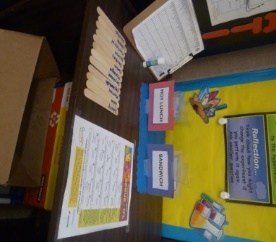 Use nametags to set seat arrangement.Use team building activities on days that you feel your students need a booster.  Use a “Talking” Bean Bag or a ball for Check-In/ Share-Out/ GreetingGive options for checking in, but do not allow students to opt out.Thumb up/ thumb side-ways/ thumb downUse post it to write downApple, onion, applePost Dinner Menu’s every month in sheet protector and cross days as they pass you by.Create a role rotation system.Check-in with your advisees throughout the day.  Try to remember how they were feeling in the morning or what they did over the weekend and have small conversations with them outside of N.E.S.T.  This will help build stronger relationships with your advisees (especially those who are shy or hard to connect to.)Create Group Goals and track your group’s progress.  Use N.E.S.T. choice days as a time to celebrate your group’s work towards reaching their goals. Portfolio ProgressAll Student Check InParticipation in ActivitiesParticipation in Group DiscussionCelebrate Advisee BirthdaysCelebrate Heritage days with your adviseesCreate an “All About Me” N.E.S.T. Wall with family pictures and advisory pictures.Create a whole grade community service opportunity with your team. As a team- print out supporting documents ahead of time (rotate responsibility amongst team members.)